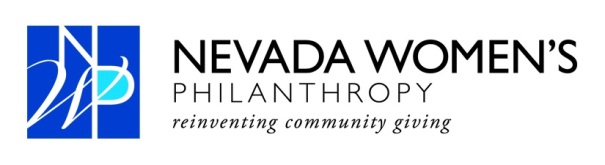 For Immediate Release 							Contact: Anne Kellogg										(702) 595-4985										kelloggal@gmail.comTami Hance named 2016 President of Nevada Women’s Philanthropy (NWP)Cindy Ellis to serve as vice president for 2016 Las Vegas (Nov. 1, 2015) - Nevada Women’s Philanthropy (NWP) has named Tami Hance president and Cindy Ellis vice president.  Hance has been an active member of NWP since 2007. She has served the organization as the grant screening committee chair, education and events chair which oversees the annual grant celebration, education salon and member events and board secretary. Most recently served as vice president for two years during which time two grants were awarded for $350,000. Communities In Schools received the NWP Impact Grant in 2013 and WestCare Nevada received it in 2014. NWP has invested $3.64 million with 19 Las Vegas-area nonprofits since it was created in 2005. It is currently celebrating its 10 year anniversary. "NWP is such an inspired movement in philanthropy,” Hance said. “I feel privileged to have been a part of the positive impact that it's had in our community and I look forward to forging new partnerships that continue to empower and uplift our community in the year ahead."Hance is also the senior vice president and shareholder at Destinations By Design, Las Vegas’s premiere event management company where she has worked since 1990.  Originally from Utah, Hance has lived in Las Vegas for 30 years and graduated from the University of Nevada Las Vegas with a Bachelor of Arts degree with an emphasis in communication studies. Hance also serves as Chairman of the Board for the Las Vegas Hospitality Assocation (LVHA), the largest hospitality organization in Southern Nevada. Ellis joined NWP in 2008 and has been an active member of the organization. She served on the executive board as grant screening chair for two years. She attended the University of Southern California where she graduated Summa Cum Laude with degrees in public relations, journalism and psychology.  She is a former investment advisor. Past NWP presidents include Kelly Cavanagh, Nazanin Ford, Carrie Henderson, Susie Lee, Dana Lee and Heather duBoef who founded NWP in 2005 and serves as its Chairman of the Board. Since it was created in 2005, NWP has gifted $3.64 million to 19 non-profits in Southern Nevada. Under Hance, NWP will enter into its eleventh grant cycle which starts in November with a grant symposium open-house where NWP members and those from the non-profit sector meet to go over the NWP grant application details. NWP members then meet to select two grant finalists from the pool of applicants. The finalists present their ideas to the membership in May. A recipient is determined by popular vote. Each NWP member receives one vote. Past grant recipients include Communities In Schools, WestCare Nevada along with Nevada Partnership for Homeless Youth, Salvation Army of Southern Nevada, The Rape Crisis Center, Legal Aid Center of Southern Nevada, The Public Education Foundation, Empowerment Schools Program received, Greater Las Vegas After-School All-Stars. Foundation for an Independent Tomorrow received the inaugural NWP Impact Grant in 2006. Each year, a $30,000 NWP Founders Gift is awarded to the finalist. Finalists include Nathan Adelson Hospice, Future Smiles, Discovery Children’s Museum and Three Square. About NWP
The Nevada Women's Philanthropy (NWP) is a member driven, pooled fund, large impact grant making organization established to address the needs of the greater Las Vegas community. NWP’s membership consists of philanthropically motivated women, united by a powerful desire to address emerging issues facing our community in the areas of arts, education, environment, social services, and health. For more information, please visit www.nevadawomensphilanthropy.org.###